В соответствии с Положением об организации работы по обеспечению целевого обучения граждан в государственных образовательных организациях высшего образования, утвержденным приказом Генерального прокуратура Российской Федерации от 22.12.2021 №774 «О системе подготовки кадров, дополнительного профессионального образования работников органов и организаций прокуратуры Российской Федерации» прокуратурой Ханты-Мансийского автономного округа - Югры проводится отбор кандидатов в абитуриенты Института прокуратуры Уральского государственного юридического университета им. В.Ф. Яковлева (г.Екатеринбург). Прошу довести до сведения обучающихся старших классов вашего общеобразовательного учреждения и их родителей информацию об отборе кандидатов в абитуриенты в рамках целевой квоты. Для участия в отборе кандидаты должны представить следующий перечень документов: 1. автобиографию, составленную в произвольной форме с указанием основных событий жизни в хронологическом порядке, сведений о близких родственниках, контактных данных кандидата и его родителей; 2. характеристику из школы (обязательно наличие даты выдачи, подписи директора, гербовой печати, если кандидат обучался в данной образовательной организации менее года, необходима характеристика из предыдущей образовательной организации); 3. ведомость успеваемости (с указанием оценок по предметам в 10 классе, а также в первом полугодии 11 класса, заверенную подписью директора и гербовой печатью); 4. медицинскую справку Ф-086у для поступления в образовательную организацию высшего образования из поликлиники по месту жительства; 5. справку из районного наркологического диспансера с указанием информации, состоит ли кандидат на учете (цель получения – для поступления в образовательную организацию высшего образования в порядке целевого приема); справку из районного психоневрологического диспансера с указанием информации, состоит ли кандидат на учете (цель получения – для поступления в образовательную организацию высшего образования в порядке целевого приема); 6. копию паспорта (2-3, 4-5 страницы); 7. копию удостоверения гражданина, подлежащего призыву на военную службу, либо копия военного билета (для лиц мужского пола);						8. копию свидетельства о смене фамилии, имени, отчества (если изменения производились); 9. сведения о привлечении кандидата и его близких родственников к уголовной ответственности, сведения о привлечении кандидата к административной ответственности в течение года, предшествующего дню подачи документов для участия в конкурсе; 10. лицами, проживавшими в бывших республиках СССР после 06.02.1992, дополнительно представляется документальное подтверждение выхода из гражданства другого государства (вне зависимости от наличия у лица российского гражданства на момент сдачи документов); 11. заявление одного из родителей в отношении несовершеннолетнего кандидата и его несовершеннолетних братьев, и сестер, достигших 14-летнего возраста, а также заявление второго родителя и всех совершеннолетних братьев и сестер о согласии на обработку персональных данных (по прилагаемой форме); 12. копию страхового удостоверения (СНИЛС). Основанием отказа для дальнейшего участия в отборе является сообщение недостоверных сведений о себе и своих близких родственниках. Информацию об Институте прокуратуры (правила приема, даты дней открытых дверей, условия сдачи вступительных экзаменов, режим работы приемной комиссии и др.) можно получить на сайте www.usla.ru. Документы для участия в отборе необходимо предоставить в межрайонную прокуратуру (помощнику межрайонного прокурора Ермолаевой В.В.) по адресу: г. Нефтеюганск, ул. Набережная, д. 4 не позднее 01.02.2024. Подробную информацию о требованиях и порядке проведения отбора можно получить по телефонам: 8 (3463) 22-15-00, 8-999-567-28-87.			Телегина Светлана Николаевна,специалист-эксперт отдела дополнительного образования и воспитательной работы8(3463) 250-129teleginasn@admoil.ru 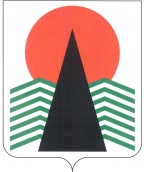 Администрация Нефтеюганского районаДЕПАРТАМЕНТ  ОБРАЗОВАНИя НЕФТЕЮГАНСКОГО  района3 мкр., 21 д., г. Нефтеюганск,Ханты-Мансийский автономный округ – Югра, Тюменская область, 628309, Телефоны: (3463) 25-01-56E-mail: conra@admoil.ru; http://admoil.gosuslugi.ruАдминистрация Нефтеюганского районаДЕПАРТАМЕНТ  ОБРАЗОВАНИя НЕФТЕЮГАНСКОГО  района3 мкр., 21 д., г. Нефтеюганск,Ханты-Мансийский автономный округ – Югра, Тюменская область, 628309, Телефоны: (3463) 25-01-56E-mail: conra@admoil.ru; http://admoil.gosuslugi.ruАдминистрация Нефтеюганского районаДЕПАРТАМЕНТ  ОБРАЗОВАНИя НЕФТЕЮГАНСКОГО  района3 мкр., 21 д., г. Нефтеюганск,Ханты-Мансийский автономный округ – Югра, Тюменская область, 628309, Телефоны: (3463) 25-01-56E-mail: conra@admoil.ru; http://admoil.gosuslugi.ruАдминистрация Нефтеюганского районаДЕПАРТАМЕНТ  ОБРАЗОВАНИя НЕФТЕЮГАНСКОГО  района3 мкр., 21 д., г. Нефтеюганск,Ханты-Мансийский автономный округ – Югра, Тюменская область, 628309, Телефоны: (3463) 25-01-56E-mail: conra@admoil.ru; http://admoil.gosuslugi.ruАдминистрация Нефтеюганского районаДЕПАРТАМЕНТ  ОБРАЗОВАНИя НЕФТЕЮГАНСКОГО  района3 мкр., 21 д., г. Нефтеюганск,Ханты-Мансийский автономный округ – Югра, Тюменская область, 628309, Телефоны: (3463) 25-01-56E-mail: conra@admoil.ru; http://admoil.gosuslugi.ruАдминистрация Нефтеюганского районаДЕПАРТАМЕНТ  ОБРАЗОВАНИя НЕФТЕЮГАНСКОГО  района3 мкр., 21 д., г. Нефтеюганск,Ханты-Мансийский автономный округ – Югра, Тюменская область, 628309, Телефоны: (3463) 25-01-56E-mail: conra@admoil.ru; http://admoil.gosuslugi.ruАдминистрация Нефтеюганского районаДЕПАРТАМЕНТ  ОБРАЗОВАНИя НЕФТЕЮГАНСКОГО  района3 мкр., 21 д., г. Нефтеюганск,Ханты-Мансийский автономный округ – Югра, Тюменская область, 628309, Телефоны: (3463) 25-01-56E-mail: conra@admoil.ru; http://admoil.gosuslugi.ruАдминистрация Нефтеюганского районаДЕПАРТАМЕНТ  ОБРАЗОВАНИя НЕФТЕЮГАНСКОГО  района3 мкр., 21 д., г. Нефтеюганск,Ханты-Мансийский автономный округ – Югра, Тюменская область, 628309, Телефоны: (3463) 25-01-56E-mail: conra@admoil.ru; http://admoil.gosuslugi.ruРуководителям общеобразовательных организаций [Дата документа]   №   [Номер документа][Дата документа]   №   [Номер документа][Дата документа]   №   [Номер документа][Дата документа]   №   [Номер документа]На №отО направлении информацииО направлении информацииО направлении информацииО направлении информации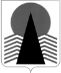 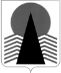 Директор ДОКУМЕНТ ПОДПИСАНЭЛЕКТРОННОЙ ПОДПИСЬЮСертификат
[Номер сертификата 1]Владелец [Владелец сертификата 1]Действителен с [ДатаС 1] по [ДатаПо 1]         А.Н.Кривуля